R710R1/LEDN2430DEX1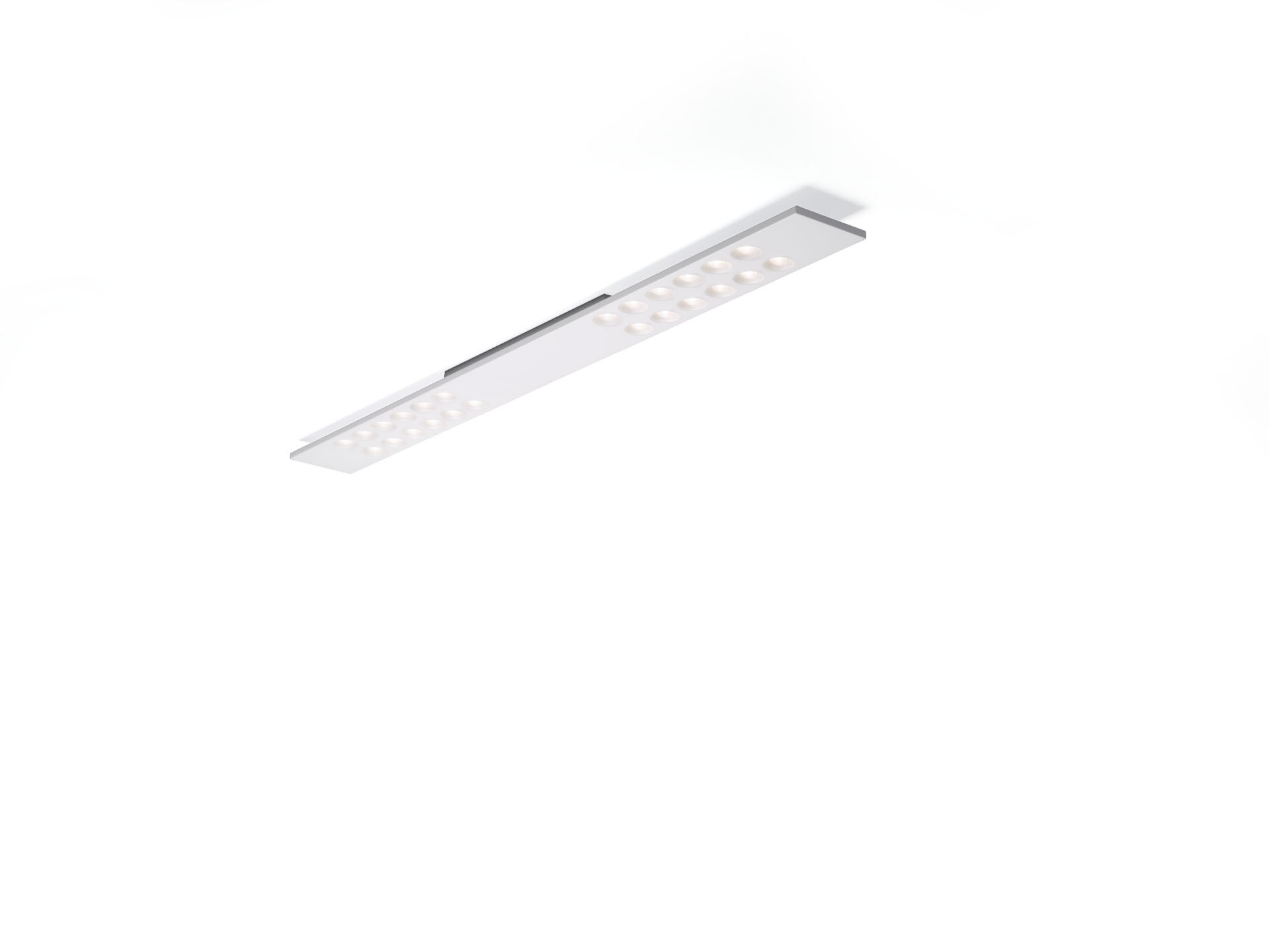 Luminaire LED+LENS en saillie ou suspendu.Led+lens™ , optique lentilles et coupelles en Polycarbonate (PC), distribution lumineuse moyennement extensive .Structure aux angles droits sans soudure , hauteur visible 15mm. Leds intégrées dans une lentille ronde.Dimensions: 1500 mm x 150 mm x 50 mm.LED+LENS™, combinaison de LED hautes puissances et de lentilles individuelles avec une structure de surface brevetée. Les lentilles sont encastrées dans de petites coupelles permettant un rendu lumineux très confortable.Flux lumineux: 3100 lm, Efficacité lumineuse: 135 lm/W.Consommation de courant: 23.0 W, Driver DALI contrôlé par un capteur intégré.Fréquence: 50-60Hz AC.Tension: 220-240V.Classe d'isolation: classe I.Maintien de flux élévé; après 50 000 heures de fonctionnement, le luminaire conserve 98% de son flux lumineux initial.Température de couleur corrélée: 4000 K, Rendu des couleurs ra: 80.Standard deviation colour matching: 3 SDCM.LED+LENS™ pour une distribution lumineuse sans éblouissement avec UGR <= {{object.ugrClass} et luminances @ 65° {{object.luminanceClass}} cd/m² conforme à la norme EN 12464-1 pour des exigences visuelles très élevées, z.g. contrôle qualité, tâche de précision.Caisson: tôle d'acier laquée, RAL9003 - blanc de sécurité (texturé).Degré de protection IP: IP20.Essai au fil incandescent: 850°C.Garantie de 5 ans sur luminaire et driver.Certifications: CE, ENEC.Luminaire avec cablâge sans halogène.Le luminaire a été développé et produit selon la norme EN 60598-1 dans une société certifiée ISO 9001 et ISO 14001.